U.S. Environmental Protection AgencyRockwell International 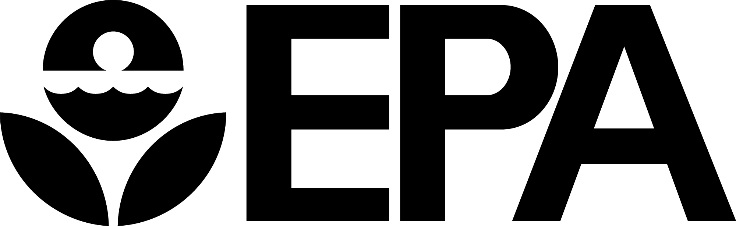 Wheel & Trim Grenada, Mississippi Information for Workers at Grenada StampingIntroductionOn December 29, 2017, a treatment system to reduce high levels of trichloroethene (TCE) inside the manufacturing building at Grenada Stamping was restarted under a U.S. Environmental Protection Agency removal action. Removal actions are short-term responses intended to protect people from risks or potential risks associated with contaminated sites. Sampling to date continues to show the system is effective at reducing TCE to below risk levels. August through September 2018 SamplingIndoor air samples are being collected, using Radiello® samplers, at three locations over a specified duration. The three locations include two areas where workers among the sensitive population work (B6 and B9), and an area where workers among the non-sensitive population work (B3). The locations selected are where employees frequently work and where elevated concentrations of TCE were previously detected (before the treatment system was put in place).In June 2018 there was an exceedance at one location (B-9), where an extraction pipe became separated and was repaired. All other results from sampling since the system was restarted have all been below the removal management levels (RMLs) for sensitive and non-sensitive populations. RMLs are used by EPA to help determine if any future actions may be needed. A sample result higher than a RML by itself does not imply that adverse health effects will occur. The data show that the system helps lower the indoor air concentrations inside the facility. The results from the August through September 2018 sampling event is summarized below:EPA will continue to oversee the treatment system. The party operating the system is required to conduct periodic indoor air sampling and sampling of the system to ensure the system is performing properly, and that workers and the surrounding community are protected while the system operates. EPA, in consultation with the Mississippi Department of Environmental Quality, proposed the Rockwell Grenada site to the Superfund National Priorities List (NPL) in January 2018 to comprehensively address contamination at the Grenada Stamping facility and in the surrounding community. More information can be found online at the websites listed below. CONTACTSEPA Community Involvement CoordinatorAbena Ajanaku404-562-8834ajanaku.abena@epa.gov EPA On-Scene CoordinatorSteve Spurlin731-394-8996spurlin.steve@epa.gov Table 1:  TCE Concentrations in Indoor Air - Manufacturing BuildingTable 1:  TCE Concentrations in Indoor Air - Manufacturing BuildingTable 1:  TCE Concentrations in Indoor Air - Manufacturing BuildingTable 1:  TCE Concentrations in Indoor Air - Manufacturing BuildingTable 1:  TCE Concentrations in Indoor Air - Manufacturing BuildingTable 1:  TCE Concentrations in Indoor Air - Manufacturing BuildingSample DurationSampling DateRML for
 Sensitive/Non-Sensitive PopulationsConcentrations DetectedConcentrations DetectedConcentrations DetectedSample DurationSampling DateRML for
 Sensitive/Non-Sensitive PopulationsB-3B-6B-928-days8/21-9/18/20188.8/26ug/m32.0 ug/m30.71 ug/m30.64 ug/m3